.#16 count introRock recover & rock recover, shuffle, turn ¼ R step, sweepCross, side, sailor turn ½, rock, recover, coasterSyncopated jazz box cross, side, behind, turn ¼, kick ball changeCross, hold, turn ¼, hold, turn ½ shuffle, step, scuffTag:  At end of Wall 5 (facing 3:00), add the following 4 counts, then start dance from beginningEnding:  On Wall 13 (4th time starting at 12:00....you will finish this wall with a scuff facing 3:00.After the scuff, turn ¼ left to face 12:00 again, step the right foot to right side, throw your arms out and smile!!Contact:  jrdancing@bellsouth.netAs You Are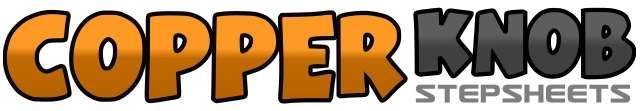 .......Count:32Wall:4Level:Improver.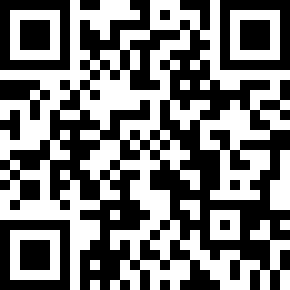 Choreographer:Judy Rodgers (USA) - March 2016Judy Rodgers (USA) - March 2016Judy Rodgers (USA) - March 2016Judy Rodgers (USA) - March 2016Judy Rodgers (USA) - March 2016.Music:As You Are (feat. Shy Carter) - Charlie PuthAs You Are (feat. Shy Carter) - Charlie PuthAs You Are (feat. Shy Carter) - Charlie PuthAs You Are (feat. Shy Carter) - Charlie PuthAs You Are (feat. Shy Carter) - Charlie Puth........1-2Rock R fwd, recover L&3-4Step R beside L, rock L fwd, recover R5&6Shuffle back L R L7-8Turn ¼ right step R to side, sweep L across R - 			3:001-2Step L across R, step R to right3&4Turn ½ left step L behind R, step R to right, step L to left  -		9:005-6Rock R fwd, recover L7&8Step R back, step L beside R, step R fwd1-2Cross L over R, step R back&3-4Step L beside R, cross R over L, step L to left side5-6Step R behind L, turn ¼ left step L fwd	-			6:007&8Kick R fwd, step R beside L, step L fwd1-2Cross R over L, hold3-4Turn ¼ right step L back, hold	-				9:005&6Turn ½ right shuffle R L R - 						3:007-8Step L fwd, scuff R1-4Step R fwd rock/sway R L R L